Mathematics Faculty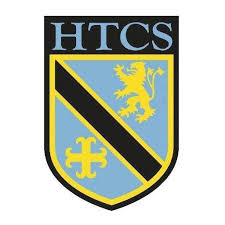 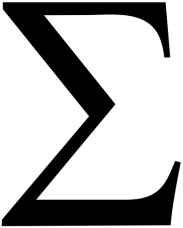 Unit 6 OverviewEquations and SequencesTopicKey IdeasProgressProgressProgressTopicKey IdeasRAGEquations and SequencesI can understand the difference between term, expression, equation, identity, inequality and formulaEquations and SequencesI can solve equations involving brackets and unknowns on both sidesEquations and SequencesI can solve equations with fractionsEquations and SequencesI can solve inequalities and represent solutions on a number lineEquations and SequencesI can solve simultaneous equationsEquations and SequencesI can factorise quadratics and solve quadratic equationsEquations and SequencesI can generate the nth term of a sequence and use it to find a given term in the sequenceEquations and SequencesI can generate quadratic sequencesLessonLearning FocusAssessmentKey Words1Understanding the difference between term, expression, equation, identity, inequality and formula  (MW clip A2 and CM clip 19)Formative assessment strategies e.g. MWBs, whole class questioning, Diagnostic Questions, SLOP time with self-assessment, Live Marking etc. Assessment is also supported with our use of ILOs that alternate between Basic Skills Checks one week and then a more individual ILO the following week through Maths watch and Corbett maths (see learning focus). Finally, every unit is assessed half-termly as part of our Assessment Calendar in Mathematics.term, expression, equations, identity, inequality, formulae2Solving equations involving brackets and unknowns on both sides                         (MW clip A19b and CM clips 110 & 113)Formative assessment strategies e.g. MWBs, whole class questioning, Diagnostic Questions, SLOP time with self-assessment, Live Marking etc. Assessment is also supported with our use of ILOs that alternate between Basic Skills Checks one week and then a more individual ILO the following week through Maths watch and Corbett maths (see learning focus). Finally, every unit is assessed half-termly as part of our Assessment Calendar in Mathematics.equation, solve, bracket, expand, unknown, variable, coefficient, balance, inverse3Solving equations with fractions               (MW clip A19a and CM clip 111)Formative assessment strategies e.g. MWBs, whole class questioning, Diagnostic Questions, SLOP time with self-assessment, Live Marking etc. Assessment is also supported with our use of ILOs that alternate between Basic Skills Checks one week and then a more individual ILO the following week through Maths watch and Corbett maths (see learning focus). Finally, every unit is assessed half-termly as part of our Assessment Calendar in Mathematics.equations, solve, unknown, variable, coefficient, fraction, denominator, numerator, balance, inverse4Solving inequalities and represent inequalities on a number line                               (MW clip A20a & b and CM clips 176, 177, 178 & 179)Formative assessment strategies e.g. MWBs, whole class questioning, Diagnostic Questions, SLOP time with self-assessment, Live Marking etc. Assessment is also supported with our use of ILOs that alternate between Basic Skills Checks one week and then a more individual ILO the following week through Maths watch and Corbett maths (see learning focus). Finally, every unit is assessed half-termly as part of our Assessment Calendar in Mathematics.solve, inequality, unknown, variable, coefficient, less than, greater than, equal, number line, boundary, circle, open, closed5Solving simultaneous equations          (MW clip A24b and CM clips 295 & 296)Formative assessment strategies e.g. MWBs, whole class questioning, Diagnostic Questions, SLOP time with self-assessment, Live Marking etc. Assessment is also supported with our use of ILOs that alternate between Basic Skills Checks one week and then a more individual ILO the following week through Maths watch and Corbett maths (see learning focus). Finally, every unit is assessed half-termly as part of our Assessment Calendar in Mathematics.simultaneous, equation, coefficient, variable, addition, subtraction, solve, eliminate6Factorising quadratics (MW clip A9 and CM clip 118)Formative assessment strategies e.g. MWBs, whole class questioning, Diagnostic Questions, SLOP time with self-assessment, Live Marking etc. Assessment is also supported with our use of ILOs that alternate between Basic Skills Checks one week and then a more individual ILO the following week through Maths watch and Corbett maths (see learning focus). Finally, every unit is assessed half-termly as part of our Assessment Calendar in Mathematics.factorise, quadratic, constant, brackets, coefficient, variable, commutative 7Solving quadratic equations (CM clip 266)Formative assessment strategies e.g. MWBs, whole class questioning, Diagnostic Questions, SLOP time with self-assessment, Live Marking etc. Assessment is also supported with our use of ILOs that alternate between Basic Skills Checks one week and then a more individual ILO the following week through Maths watch and Corbett maths (see learning focus). Finally, every unit is assessed half-termly as part of our Assessment Calendar in Mathematics.factorise, quadratic, solve, brackets, unknown, commutative, coefficient, variable, constant8Generating and describing sequences using a position-to-term rule (MW clip A11b and CM clip 288)Formative assessment strategies e.g. MWBs, whole class questioning, Diagnostic Questions, SLOP time with self-assessment, Live Marking etc. Assessment is also supported with our use of ILOs that alternate between Basic Skills Checks one week and then a more individual ILO the following week through Maths watch and Corbett maths (see learning focus). Finally, every unit is assessed half-termly as part of our Assessment Calendar in Mathematics.position, term, sequence, substitute, generate9Generating and describing sequences using the nth term (MW clip A11c and CM clip 288)Formative assessment strategies e.g. MWBs, whole class questioning, Diagnostic Questions, SLOP time with self-assessment, Live Marking etc. Assessment is also supported with our use of ILOs that alternate between Basic Skills Checks one week and then a more individual ILO the following week through Maths watch and Corbett maths (see learning focus). Finally, every unit is assessed half-termly as part of our Assessment Calendar in Mathematics.position, term, sequence, nth term, substitute, generate10Generating sequences using quadratic expressions  (MW clip A23b and CM clip 288)Formative assessment strategies e.g. MWBs, whole class questioning, Diagnostic Questions, SLOP time with self-assessment, Live Marking etc. Assessment is also supported with our use of ILOs that alternate between Basic Skills Checks one week and then a more individual ILO the following week through Maths watch and Corbett maths (see learning focus). Finally, every unit is assessed half-termly as part of our Assessment Calendar in Mathematics.substitute, quadratic, sequence, term, nth term, generate